ZARZĄDZENIE NR 21/2022Burmistrza Miasta i Gminy Chorzelez dnia 4 lutego 2022 r.w sprawie ogłoszenia otwartego konkursu ofert na realizację zadania własnego Gminy Chorzele w zakresie tworzenia warunków sprzyjających rozwojowi sportu w 2022 roku.Na podstawie art. 30 ust. 1 ustawy z dnia 8 marca 1990 r. o samorządzie gminnym (t. j. Dz.U. z 2021 poz. 1372 z późn. zm.) w związku z § 6 uchwały Nr 150/XXIII/16 Rady Miejskiej w Chorzelach z dnia 30 czerwca 2016 r. w sprawie określenia warunków i trybu finansowania zadania własnego Gminy Chorzele w zakresie tworzenia warunków sprzyjających rozwojowi sportu (Dz. Urz. Woj. Maz. z 2016 r., poz. 6747) zarządzam, co następuje: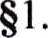 Ogłaszam otwarty konkurs ofert na realizację zadania własnego Gminy Chorzele w zakresie tworzenia warunków sprzyjających rozwojowi sportu w 2022 r. przez kluby sportowe działające na terenie Gminy Chorzele.§2.Ogłoszenie o otwartym konkursie stanowi załącznik do niniejszego zarządzenia.§3.Ogłoszenie o konkursie publikuje się poprzez jego zamieszczenie:l)	na tablicy ogłoszeń Urzędu Miasta i Gminy Chorzele,w Biuletynie Informacji Publicznej Urzędu Miasta i Gminy Chorzele,	na stronie internetowej Gminy Chorzele (www.chorzele.pl).Zarządzenie wchodzi w życie z dniem podpisania.§4.Podpisano/-/ mgr Beata SzczepankowskaBurmistrz Miasta i Gminy ChorzeleZałącznik do Zarządzenia Nr 21./2022 Burmistrza Miasta i Gminy Chorzele z dnia 04.02.2022 r.OGŁOSZENIEBURMISTRZA MIASTA I GMINY CHORZELENa podstawie art. 28 ustawy z dnia 25 czerwca 2010 r. o sporcie (t.j. Dz. U. z  2020 poz. 1133) oraz § 6 ust. 2,3 i 4 uchwały Nr 150/XXIII/16 Rady Miejskiej w Chorzelach z dnia 30 czerwca 2016 r. w sprawie określenia warunków i trybu finansowania zadania własnego Gminy Chorzele w zakresie tworzenia warunków sprzyjających rozwojowi sportu (Dz. Urz. Woj. Maz. z 2016 r., poz. 6747), Burmistrz Miasta i Gminy Chorzele ogłasza otwarty konkurs ofert na realizację zadania własnego w zakresie tworzenia warunków sprzyjających rozwojowi sportu w 2022 r.PRZEDMIOT PRZEDSIĘWZIĘCIA I RODZAJ ZADANIA:O dotację na realizację zadania własnego Gminy Chorzele w zakresie tworzenia warunków sprzyjających rozwojowi sportu w 2022 r. może ubiegać się każdy klub sportowy nienależący do sektora finansów publicznych i niedziałający w celu osiągnięcia zysku, który na terenie Gminy Chorzele prowadzi działalność sportową.Przedmiotem zgłaszanych przedsięwzięć mogą być przedsięwzięcia, których realizacja służyć będzie osiągnięciu następujących celów publicznych:poprawę warunków uprawiania sportu przez zawodników klubów sportowych,podnoszenie sprawności fizycznej i osiąganie lepszych wyników sportowych przez zawodników zrzeszonych w klubach sportowych.promocja sportu i aktywnych form stylu życia,zwiększenie mieszkańcom dostępu do działalności sportowej prowadzonej przez kluby sportowe,kreowanie pozytywnego wizerunku Gminy Chorzele poprzez udział w współzawodnictwie sportowym.Rodzaj zadania:Tworzenie warunków sprzyjających rozwojowi sportu na terenie Gminy Chorzele w 2022 r.WYSOKOŚĆ ŚRODKÓW PUBLICZNYCH PRZEZNACZONYCH NA DOTACJĘ -80.000,00zł (słownie: osiemdziesiąt tysięcy złotych)TERMIN I WARUNKI REALIZACJI PRZEDSIĘWZIĘCIA:Przedsięwzięcie winno być realizowane w okresie od dnia podpisania umowy do dnia 31 grudnia 2022 r.Przedsięwzięcie winno być zrealizowane z najwyższą starannością, zgodnie z zasadami uczciwej konkurencji, gwarantując wykonanie zadania w sposób efektywny, oszczędny i terminowy oraz zgodnie z warunkami określonymi w ofercie oraz umowie wraz z załącznikami.Zadanie należy realizować również przy spełnieniu obowiązków wynikających z odrębnych przepisów określających stosowanie środków bezpieczeństwa w związku z epidemią COVID -19.W przypadku niewykorzystania dotacji w okresie realizacji zadania otrzymane środki podlegają zwrotowi, w terminie i na zasadach określonych w umowie. Wykorzystanie dotacji niezgodnie z umową uprawnia Gminę Chorzele do żądania zwrotu środków finansowych wraz z odsetkami, jak dla zaległości podatkowych.Z zastrzeżeniem ust. 3.5 udzielona dotacja może być w szczególności przeznaczona na sfinansowanie lub dofinansowanie;realizacji programów szkolenia sportowego,zakupu sprzętu sportowego,  strojów  sportowych  dla  zawodników  lub  ulepszenie i modernizacja posiadanego sprzętu sportowego,pokrycie kosztów organizowania zajęć, zawodów sportowych lub imprez sportowo - rekreacyjnych lub uczestnictwa w nich, w  tym: transport, wyżywienie, opieka medyczna i badania lekarskie, zakup środków pomocy medycznej, udział zespołu w rozgrywkach ligowych( opłaty związkowe i rejestracyjne, licencje, zezwolenia), opłaty sędziowskie, koszty wynajmu ochrony na zawody sportowe, opłaty startowe, ubezpieczenie OC klubu i NC zawodników i trenerów, zakup nagród, pucharów i medali, koszty działań informacyjnych i promocyjnych zadania,pokrycia kosztów korzystania z obiektów sportowych dla celów szkolenia sportowego,wynagrodzenia kadry szkoleniowej.Z dotacji nie mogą być finansowane ani dofinansowane wydatki z tytułu;transferu zawodników z innych klubów sportowych.zapłaty kar, mandatów i innych opłat sankcyjnych nałożonych na klub lub zawodnika tego klubu.zobowiązania klubu z tytułu składek ZUS, zaliczek na podatek dochodowy od osób fizycznych, zaciągniętych pożyczek, kredytów lub wykupu papierów wartościowych oraz kosztów obsługi zadłużenia.obsługi finansowo - księgowej klubu.kosztów, które klub poniósł na realizację zadania przed zawarciem umowy o udzielenie dotacji.TERMIN SKŁADANIA WNIOSKÓW:Wniosek o przyznanie dotacji na realizację przedsięwzięcia z zakresu rozwoju sportu, zwany dalej „wnioskiem” należy złożyć w terminie do dnia 18.02.2022 r., do godz. 10°°, w sekretariacie Urzędu Miasta i Gminy w Chorzelach, pok. 2, lub przesłać na adres Urząd Miasta i Gminy w Chorzelach, ul. Stanisława Komosińskiego 1, 06-330 Chorzele. Wnioski, które  zostaną  złożone  lub  nadesłane  po  terminie  pozostawia   się  bez  rozpatrzenia. O terminowości złożenia wniosku decyduje data jego wpływu do Urzędu Miasta i Gminy w Chorzelach, niezależnie od daty stempla pocztowego.Wniosek powinien być złożony w zamkniętej kopercie z napisem „Otwarty konkurs na realizację zadania własnego Gminy Chorzele w zakresie tworzenia warunków sprzyjających rozwojowi sportu w 2022 r.”.Na kopercie powinna być umieszczona nazwa oraz adres wnioskodawcy.Wzór wniosku stanowi załącznik Nr 1 do uchwały Nr 150/XXIII/16 Rady Miejskiej w Chorzelach z dnia 30 czerwca 2016 r. w sprawie określenia warunków i trybu finansowania zadania własnego Gminy Chorzele w zakresie tworzenia warunków sprzyjających rozwojowi sportu.Wniosek musi być sporządzony w jednym egzemplarzu, podpisany przez osoby upoważnione do reprezentowania wnioskodawcy.Do wniosku należy dołączyć:aktualny wyciąg z Krajowego Rejestru Sądowego lub innego rejestru albo ewidencji właściwych dla formy organizacyjnej danego klubu sportowego,aktualny statut,Wymagane załączniki muszą być dołączone do wniosku w formie papierowej, a dołączone kopie muszą być potwierdzone za zgodność z oryginałem przez osobę do tego uprawnioną.TRYB I KRYTERIA STOSOWANE PRZY WYBORZE OFERT ORAZ TERMIN DOKONANIA WYBORU OFERT:Wnioski opiniuje Komisja Konkursowa powoływana przez Burmistrza Miasta i Gminy Chorzele w składzie co najmniej 3 - osobowym.W przypadku stwierdzenia uchybień formalno - prawnych lub innych wad wnioskuKomisja Konkursowa wyznacza termin i wzywa wnioskodawcę do ich usunięcia lub do uzupełnienia wniosku. Wniosek, z którego wad nie usunięto lub który nie został uzupełniony pozostawia się bez rozpatrzenia.Burmistrz Miasta i Gminy Chorzele po zapoznaniu się z opinią Komisji Konkursowej i ze złożonymi wnioskami podejmuje decyzję w sprawie przyznania dotacji i jej wysokości dla klubu sportowego w ramach środków zaplanowanych na ten cel w budżecie Gminy Chorzele. Decyzja Burmistrza Miasta i Gminy Chorzele jest ostateczna i nie przysługuje od niej odwołanie.Przy ocenie złożonych wniosków bierze się pod uwagę:znaczenie zgłoszonego przedsięwzięcia dla rozwoju sportu na terenie Gminy Chorzele,wysokość środków budżetowych przeznaczonych na rozwój sportu.przedstawiony kosztorys i opis przedsięwzięcia,doświadczenie z dotychczasowej współpracy z Gminą,dotychczasowe wyniki i osiągnięcia sportowe klubu.Wysokość przyznanej dotacji może być niższa od wnioskowanej przez klub sportowcy. W  takim przypadku warunkiem zawarcia umowy jest korekta kosztorysu przedsięwzięcia.Wykaz klubów sportowych, którym przyznano dotację, ze wskazaniem przedsięwzięcia i wysokości przyznanej dotacji, zostanie zamieszczony w Biuletynie Informacji Publicznej, na stronie internetowej oraz na tablicy ogłoszeń Urzędu Miasta i Gminy w Chorzele.